　　　　魅力的な用件作成シート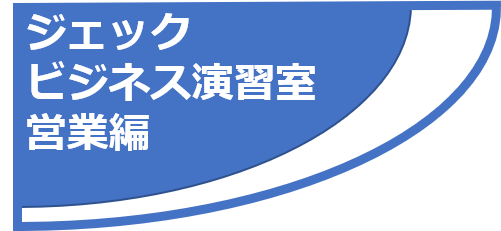 ※お客様の現状とお客様にとっての望ましい姿のギャップから、ギャップが何によって生み出されているのかを考える手順１　固定観念にとらわれず、ギャップの原因を思いつくままに書いてみよう。手順２　上記の問題を解消するために乗り越えるべき「課題」は何かを考えてみよう。（複数可）手順３　自社が売るものを研究しよう。手順４　手順２の課題と手順３の売るもののメリットを結び付けてみよう。手順５　要件の作成商品　・　サービス　　→　　セールスポイント商品　・　サービス　　→　　セールスポイントメリット課題：メリット：課題：メリット：課題：メリット：課題：メリット：課題：メリット：課題：メリット：